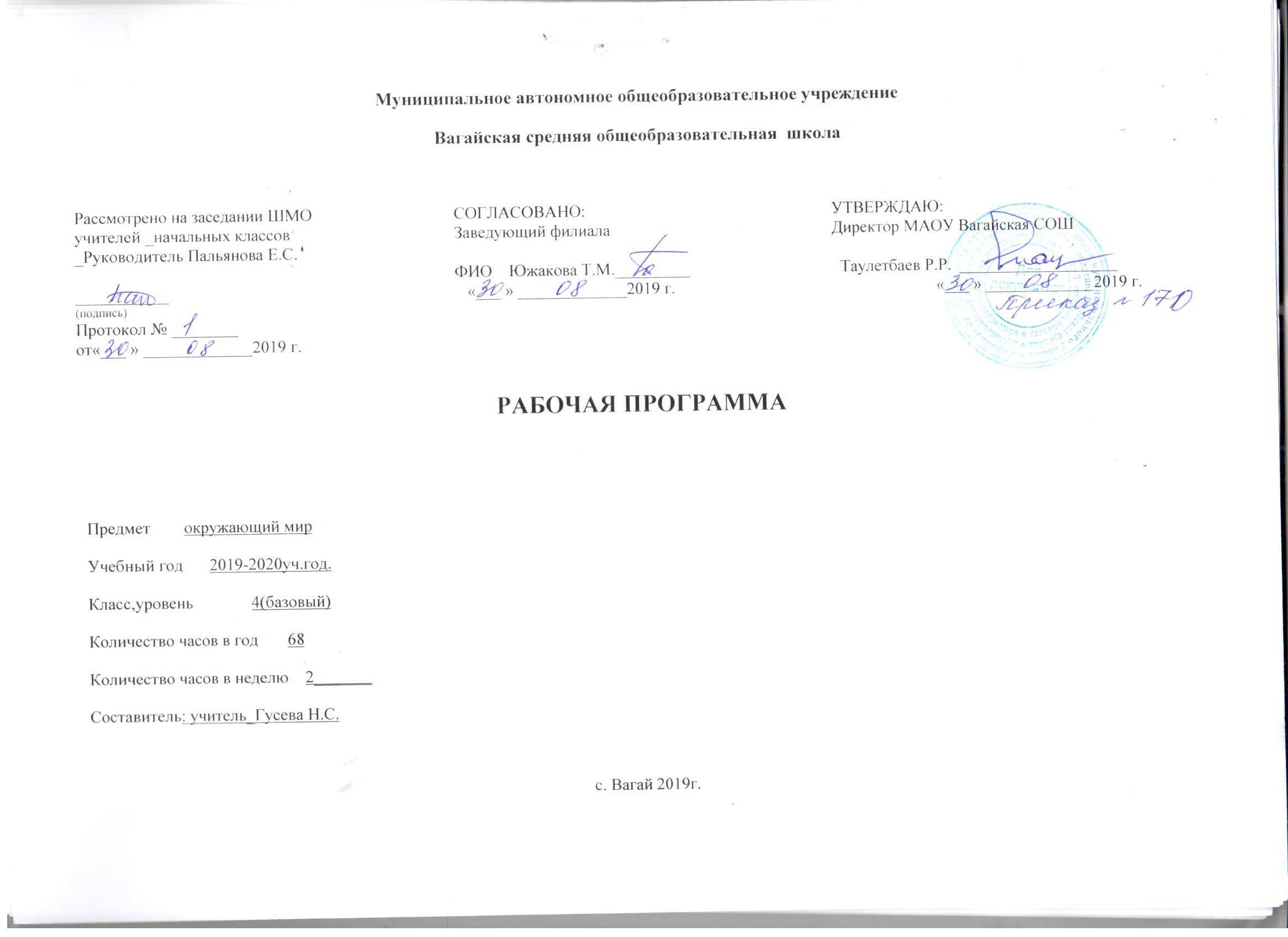 1.Планируемые результаты освоения учебного предмета «Окружающий мир»Личностные  результаты: Оценивать жизненные ситуации (поступки людей) с точки зрения общепринятых норм и ценностей: учиться отделять поступки от самого человека.Объяснять с позиции общечеловеческих нравственных ценностей, почему конкретные простые поступки можно оценить как хорошие или плохие.Самостоятельно определять и высказывать самые простые общие для всех людей правила поведения (основы общечеловеческих нравственных ценностей).В предложенных ситуациях, опираясь на общие для всех правила поведения,  делать выбор, какой поступок совершить.Метапредметные  результаты:Регулятивные УУД:Самостоятельно формулировать цели урока после предварительного обсуждения.Совместно с учителем обнаруживать и формулировать учебную проблему.Составлять план решения проблемы (задачи) совместно с учителем.Работая по плану, сверять свои действия с целью и, при необходимости, исправлять ошибки с помощью учителя.В диалоге с учителем вырабатывать критерии оценки и определять степень успешности выполнения своей работы и работы всех, исходя из имеющихся критериев.Познавательные УУД:Ориентироваться в своей системе знаний: самостоятельно предполагать, какая информация нужна для решения учебной задачи в один шаг.Отбирать необходимые для решения учебной задачи  источники информации среди предложенных учителем словарей, энциклопедий, справочников.Добывать новые знания: извлекать информацию, представленную в разных формах (текст, таблица, схема, иллюстрация и др.).Перерабатывать полученную информацию: сравнивать и  группировать факты и явления; определять причины явлений, событий.Перерабатывать полученную информацию: делать выводы на основе обобщения   знаний.Преобразовывать информацию из одной формы в другую:  составлять простой план учебно-научного текста.Преобразовывать информацию из одной формы в другую:  представлять информацию в виде текста, таблицы, схемы.Коммуникативные УУД:Доносить свою позицию до других: оформлять свои мысли в устной и письменной речи с учётом своих учебных и жизненных речевых ситуаций.Доносить свою позицию до других: высказывать свою точку зрения и пытаться её обосновать, приводя аргументы.Слушать других, пытаться принимать другую точку зрения, быть готовым изменить свою точку зрения.Читать вслух и про себя тексты учебников и при этом: вести «диалог с автором» (прогнозировать будущее чтение; ставить вопросы к тексту и искать ответы; проверять себя); отделять новое от известного; выделять главное; составлять план.Договариваться с людьми: выполняя различные роли в группе, сотрудничать в совместном решении проблемы (задачи).Учиться уважительно относиться к позиции другого, пытаться договариваться.Предметные результаты:       -     применять знания о своём организме в жизни (для составления режима дня, правил поведения и т.д.);называть основные свойства воздуха как газа, воды как жидкости и полезных ископаемых как твёрдых тел;объяснять, как человек использует свойства воздуха, воды, важнейших полезных ископаемых;объяснять, в чём главное отличие человека от животных;находить противоречия между природой и хозяйством человека, предлагать способы их устранения.оценивать, что полезно для здоровья, а что вредно;доказывать необходимость бережного отношения к живым организмам.по поведению людей узнавать, какие они испытывают эмоции (переживания), какие у них черты характера;отличать друг от друга разные эпохи (времена) в истории человечества;объяснять различия между людьми современного человечества: отличать граждан разных государств; национальность человека от его расы; верующих разных религий и атеистов.объяснять, какие интересы объединяют тебя с твоими родственниками, друзьями, земляками, гражданами твоей страны, что объединяет всех людей на Земле в одно человечество;замечать и объяснять, какие поступки людей противоречат человеческой совести, правилам поведения (морали и праву), правам человека и правам ребёнка. Предлагать, что ты сам можешь сделать для исправления видимых нарушений.В результате изучения раздела «Человек и природа»Обучающийся научится:* находить на карте природные зоны России, свой регион, главный городсвоего региона;* читать условные обозначения карт;* использовать готовые модели и иллюстрации учебника для объяснения причины смены дня и ночи, смены времен года;* находить общие и отличительные признаки природных зон  России(климат, растительность, животный мир);* понимать необходимость соблюдения правил экологического поведения на  природе;* понимать необходимость посильного участия в охране природы родного  края;* характеризовать основные функции систем органов человека;* измерять температуру, вес, рост человека;* понимать необходимость использования знаний о строении и функционировании организма человека для сохранения и укрепления   своего здоровья;*извлекать необходимую информацию из учебника и его иллюстраций  Обучающийся получит возможность научиться:* осознавать ценность  природы родного края и необходимость нести ответственность за ее сохранение;* использовать знаний о строении и функционировании организма человекадля сохранения и укрепления своего здоровья;*выбирать оптимальные формы поведения на основе изученных правил безопасности.В результате изучения раздела «Человек и общество»Обучающийся научится:* рассказывать с использованием информации из Интернета огосударственной символике России;* самостоятельно работать с текстом, иллюстрациями, словарем в условияхколлективной работы;* обмениваться сведениями о событиях в стране;* готовить необходимые сообщения по Конституции нашей страны;* находить на политико – административной карте России местоположениесвоего края;*работать с глобусом и картой;* пересказывать своими словами тексты из учебника о событиях связанных систорией Отечества;* определять последовательность событий на ленте времени;* рассказывать с использованием подобранных иллюстраций о памятниках истории страны;*рассказывать об особенностях труда людей родного края.Ученик получит возможность научиться:* научатся определять часовой пояс своего края;* находить дополнительную информацию о государственной символикеРоссии, о прошлом страны и края в Интернете;*составлять представление о единстве духовно – нравственного смысла всех традиционных религий в обрядовой практике.В результате изучения раздела «Правила безопасного поведения» Ученик научится:* понимать необходимость соблюдать правила безопасного поведения в лесу,у водоемов, во время купания летом, при переправе через водные пространства;* понимать необходимость соблюдения правил безопасного поведения вовремя приема пищи;*понимать необходимость сохранения своего физического и нравственного здоровья (вред курения, наркотиков, громкой музыки)Ученик получит возможность научиться:* соблюдать правила безопасного поведения в лесу, у водоемов, во времякупания летом, при переправе через водные пространства;* соблюдения правил безопасного поведения во время приема пищи;* заботиться о здоровье и безопасности окружающих людей, сохранения своего физического и нравственного здоровье.Содержание учебного предмета «Окружающий мир»Человек и природа        Общее представление о вселенной, Солнечной системе, размерах Земли по сравнению с размером Солнца. Одно из теоретических предположений ученых о возникновении Солнца. Планеты Солнечной системы (название, расположение на орбитах по отношению к Солнцу). Вращение Земли вокруг своей оси как причина смены дня и ночи. Вращение Земли вокруг Солнца как причина смены времен года.        Природные зоны России: общее представление, расположение на карте природных зон России, основные природные зоны (ледяная зона, зона тундры, зона лесов, зона степей, зона пустынь, зона субтропиков). Горные области. Климат природных зон, растительный и животный мир, особенности труда и быта людей, влияние человека на природу. Положительное и отрицательное влияние деятельности человека на природу.        Соблюдение экологических правил поведения во время прогулок в лес, в парк, на луг (охрана поверхности земли от уплотнения почвы и разрушения лесной подстилки, от загрязнения поверхности земли полиэтиленовыми пакетами, пластиковыми бутылками, осколками стекла).        Родной край-часть великой России. Карта родного края. Полезные ископаемые. Поверхность и водоемы родного края. Растительный и животный мир края. Заповедные места. Посильное участие в охране природы родного края. Московское время, часовые пояса.        Общее представление о строении тела человека. Система органов: органы чувств, опорно-двигательная, пищеварительная, дыхательная, кровеносная, нервная. Роль органов чувств в жизнедеятельности организма. Гигиена систем органов.Человек и общество         Наша родина- Россия. Российская Федерация. Государственная символика Российской Федерации: Государственный герб России, Государственный флаг России, Государственный гимн России. Конституция- Основной закон Российской Федерации. Права ребенка. Президент Российской Федерации. Правительство и Парламент страны. Депутат от субъекта Российской Федерации (республика, край, город федерального значения- Москва, Санкт- Петербург, автономный округ, Еврейская автономная область) в Парламенте страны как представитель интересов региона.        Россия- многонациональная страна. Народы, населяющие Россию. Русский язык- государственный язык Российской Федерации. Родной край- часть великой России. Родной город (село, поселок), регион (область, край, республика). Название. Расположение края на политико- административной карте России. Карта родного края. Особенности труда людей родного края (добыча полезных ископаемых, растениеводство, животноводство). Народные промыслы.        Россия на карте. Границы России. Название государств, имеющих с Россией сухопутные границы, столицы государств. Морские границы. Морская граница России с Аляской (один из штатов США) и Японией.  Имена великих путешественников и ученых, первооткрывателей морей и земель на карте Азии (море Лаптева, мыс Дежнева, пролив Беринга, город Хабаровск, мыс Челюскина).        Страны и народы мира. Япония, Соединенные штаты Америки, Великобритания, Франция. Расположение на политической карте, столицы государств, главные достопримечательности.        Терроризм- международная опасность (США, г.Нью-Йорк, 11 сентября 2001г.; Россия, г.Беслан, 3 сентября 2004 г.).        История Отечества. Древние славяне. Древняя Русь. Киевская Русь. Картины труда и быта, традиции, верования. Значимые события в разные исторические времена. Путь из «варяг в греки» (IX-XI вв.). Крещение Руси (988г). первый на Руси свод законов «Русская правда» (памятник законодательства XI- XII вв.),основание города Ярославля (988-1010 гг.). объединение территорий древнерусского государства. Выдающиеся люди разных эпох: великий князь Владимир Святославович- Красное Солнышко (960-1015 гг.), Ярослав Владимирович- Ярослав Мудрый (около 980-1054 гг.), Владимир Мономах (1053-1125 гг.), князь Новгородский и Владимирский Александр Невский (1221-1263 гг.). московская Русь: основание Москвы (1147 г.), князь Юрий Долгорукий (1090-е -11257 гг.). Первые московские князья (период правления): Иван Калита (1325-1340 гг.), Дмитрий Донской (1359-1389 гг.).        Традиционные российские религии. Вера в единого бога и сохранение традиционной обрядовости. Древние времена-времена многобожия (вера а силу природы). Отличия народов друг от друга (исторические, культурные, духовные, языковые). Народы, верующие в единого бога: христиане (Бог-Богочеловек Иисус Христос), мусульмане  (Аллах- духовная власть и сила), буддисты (Будда- духовная связь всех проявлений жизни).        Сохранение традиционной истории России. Исторические памятники столицы и исторические события, связанные с ними: памятник Минину и Пожарскому на Красной площади (4 ноября- День народного единства: борьба Российского государства с иноземными захватчиками в начале XVII в., подвиг ополченцев); Триумфальная арка, музей-  панорама «бородинская битва» (память о войне 1812 г.); памятник маршалу Г.К. Жукову, Вечный огонь на могиле Неизвестного солдата у Кремлевской стены, имена улиц, площадей, скверов, проспектов (9 мая- День Победы- память страны о героях Великой Отечественной войны 1941-1945 гг.); памятник Юрию Гагарину- первому космонавту планеты Земля, монумент «Спутник» на проспекте Мира, монумент «Покорителям космоса», аллея Героев –космонавтов (12 апреля- День космонавтики); фонтан «Дружба народов»Правила безопасного поведения         Соблюдения правил безопасного поведения во время летних каникул у водоема (предупреждение солнечного удара, ожога кожи, несчастных случаев в воде или вблизи воды у моря во время шторма, прилива, соприкосновение с морскими животными в воде).        Соблюдения правил безопасного поведения во время прогулок в лес, в парк, на луг.        Соблюдения правил безопасного поведения во время приема пищи.        Забота о здоровье и безопасности окружающих людей, личная ответственность за сохранение своего физического и нравственного здоровья (курение, употребление наркотиков, прослушивание громкой музыки, нежелание при необходимости носить очки).3.Тематическое планирование с указанием количества часов, отводимых на освоение каждой темы.Приложение №1Календарно-тематическое планирование№ урокаТема урокаКоличествочасовДревние славяне.1 Древняя Русь.1Крещение Руси.1 Борьба Руси с западными завоевателями.1 Возникновение Москвы. Первые московские князья.1 Вера в единого бога и сохранение традиционной обрядовости. (Первое заседание клуба.)1 Обобщение по теме «Древние славяне».1Солнечная система.1 Вращение Земли вокруг своей оси и ее движение вокруг Солнца.1Семинар по теме: «Природные зоны нашей страны».1 Обобщение 1Ледяная зона. Особенности неживой природы ледяной зоны. Растения ледяной зоны. (Второе заседание клуба.)1 Животные ледяной зоны. Арктика и человек.1 Тундра.1 Тундра и человек.1 Зона лесов. Растения зоны лесов. Экскурсия1 «Животные зоны лесов. Роль леса в природе и жизни людей».1 Зона степей.1 Степь и человек.1Зона пустынь.1 Жизнь человека в пустыне.1 Субтропическая зона. Природные условия субтропиков. Растения Черноморского побережья Кавказа. (Третье заседание клуба.)1 Животный мир Черноморского побережья Кавказа. Отдых на Черноморском побережье.1Тестовые задания по теме «Путешествие по природным зонам России». (Готовимся к олимпиаде.)1Твой родной край.1 Московское время.1 Карта твоего края.1 Поверхность и водоемы твоего края.1 А что можешь сделать ты?1 Полезные ископаемые твоего края.1 Растения твоего края.1 Отрасли животноводства твоего края и домашние животные.1 Народные промыслы твоего края. Экскурсия «Краеведческий музей»1Заповедные места твоего края.1Тестовые задания по теме «Родной край – часть великой России». (Готовимся 
к олимпиаде.)1Как устроен организм человека. (Письмо руководителей клуба школьникам.)1 Путешествие в мир клеток.1 Самый большой орган чувств.1 Кто или что движется быстрее? Как человек двигается.1 Пищеварительная система.1 Система кровообращения.1 Познакомимся с дыхательной системой.1 Все о вдохе и выдохе. Береги свои легкие.1Как почки удаляют из организма вредные вещества.1 Нервная система человека.1Обобщение по теме «Человеческий организм». Готовимся к школьной олимпиаде.1 «Как мы воспринимаем окружающий мир». Спроси у носа, что такое запах. (Четвертое заседание клуба.)1 Высуни язык и скажи: «А».1 «Взгляд» на глаз.1 Ухо не только орган слуха. Ухо – орган равновесия.1 Повторение изученного1 Распознавание предметов путем соприкосновения с ними.1 Советы врача. Экскурсия «Областная больница№9»1 Обобщение по теме «Изучаем органы чувств». Готовимся к школьной олимпиаде.1Границы России.1Границы России.1 Соединенные штаты Америки (США).1 Великобритания.1 Франция.1 Обобщение по теме «Путешествие по странам мира». (Готовимся к олимпиаде.)1День народного единства.1 Москва: память о войне 1812 года.1 Память Москвы о героях Великой Отечественной войны 1941–1945 годов.1 Памятники Москвы покорителям космоса.1Обобщение по теме «Москва как летопись истории России». (Готовимся к школьной олимпиаде.)1«Имя нашей страны – Россия или Российская Федерация».1 Основной закон страны – Конституция России. Президент России.1 Итоговая промежуточная контрольная работа1Всего:68№п/ппланТема урокаДата по плануДата по фактуПланируемые результатыПланируемые результатыПланируемые результатыФормыконтроля№п/ппланТема урокаДата по плануДата по фактуПредметныеМетапредметныеЛичностныеФормыконтроляИстория Отечества (7 часов)История Отечества (7 часов)История Отечества (7 часов)История Отечества (7 часов)История Отечества (7 часов)История Отечества (7 часов)История Отечества (7 часов)1.Древние славяне.03.09Знать:названия городов; основателя Москвы; сколько веков отделяет время возведения первых стен Московского Кремля от нашего века.Уметь: работать с толковым словарем; работать с картой «Восточные славяне»; анализировать рисунки предметов труда и быта древних славян и определять их назначение; рассказывать о занятиях древних славян, от кого защищались, как обожествляли природу.Познавательные УУД: поиск и выделение необходимой информации из различных источников в разных формах.Регулятивные УУД:формулировать и удерживать учебную задачу.Коммуникативные УУД: формулировать свои затруднения.Осознание своей этнической принадлежности, целостный, социально ориентированный взгляд на мир в единстве и разнообразии природы, народов, культур и религий.Текущий. Самоконтроль. 2.Древняя Русь.04.09Знать, когда и где произошло объединение Новгородского и Киевского княжеств.Уметь: работать с картой – «Путь “из варяг в греки”»; пользоваться толковым словарем; называть имена и годы правления киевских князей; определять значение для Руси богатырских застав; рассказывать на основе текста былин о великом князе Владимире Красное Солнышко и о русских богатырях – Илье Муромце и Добрыне Никитиче.Познавательные УУД: обучение работе с разными видами информации; умение применять правила, пользоваться инструкциями.Регулятивные УУД: ставить новые учебные задачи.Коммуникативные УУД: задавать вопросы, необходимые для организации собственной деятельности, и отвечать на них.Осознание своей этнической принадлежности, целостный, социально ориентированный взгляд на мир в единстве и разнообразии природы, народов, культур и религий.Текущий. Самоконтроль. 3.Крещение Руси.10.09Знать,во что верили древние славяне; почему славянская письменность названа кириллицей.Уметь: называть имена богов и духов древних славян; объяснять важность крещения Руси в истории нашей страны; называть годы правления Владимира Мономаха; объяснять, почему князя Ярослава Владимировича прозвали Ярославом Мудрым.Познавательные УУД: оценка достоверности получаемой информации.Регулятивные УУД: составлять план и последовательность действий.Коммуникативные УУД: задавать вопросы, необходимые для организации собственной деятельности, и отвечать на них.Осознание своей этнической принадлежности, целостный, социально ориентированный взгляд на мир в единстве и разнообразии природы, народов, культур и религий. Текущий. Самоконтроль. 4.Борьба Руси с западными завоевателями.11.09Знать военные победы Александра Невского.Уметь: работать по карте «Невская битва»; описывать ледовое побоище.Познавательные УУД: обучение работе с разными видами информации.Коммуникативные УУД: взаимодействие, учёт позиции собеседника.Осознание своей этнической принадлежности, целостный, социально ориентированный взгляд на мир в единстве и разнообразии природы, народов, культур и религий.Текущий. Самоконтроль.5.Возникновение Москвы. Первые московские князья.17.09Знать, когда была основана Москва; в какое княжество входила Москва при Юрии Долгоруком.Уметь: называть московских князей и киевских князей; располагать на «ленте времени» периоды правления московских и киевских князей; анализировать «ленту времени» и читать по ней датыПознавательные УУД: сбор, обработка и передача информации.Регулятивные УУД: ставить новые учебные задачиКоммуникативные УУД: обращаться за помощью.Осознание своей этнической принадлежности, целостный, социально ориентированный взгляд на мир в единстве и разнообразии природы, народов, культур и религий.Взаимоконтроль.6.Вера в единого бога и сохранение традиционной обрядовости. (Первое заседание клуба.)18.09Иметь представленияо мировых религиях.Уметьотвечать на вопросы по тексту; работать со справочной литературой.Познавательные УУД: извлечение информации из разных источников. Регулятивные УУД:адекватно воспринимать предложения учителей, товарищей.Коммуникативные УУД:формулировать собственное мнение и позицию.Осознание своей этнической принадлежности, целостный, социально ориентированный взгляд на мир в единстве и разнообразии природы, народов, культур и религий.Взаимоконтроль.7.Обобщение по теме «Древние славяне».24.09Знать историю Отечества: отдельные, наиболее важные и яркие исторические картины быта, труда, традиций людей в разные исторические времена.Познавательные УУД: моделировать, т.е. выделять и обобщённо фиксировать существенные признаки объектов с целью решения конкретных задач. Регулятивные УУД:выделять и формулировать то, что усвоено и что нужно усвоить.Коммуникативные УУД:осуществлять взаимный контроль.Осознание своей этнической принадлежности, целостный, социально ориентированный взгляд на мир в единстве и разнообразии природы, народов, культур и религий.Взаимоконтроль.8.Солнечная система.25.09Знать: названия планет Солнечной системы; что Земля один оборот вокруг Солнца делает за один год.Уметь: называть космические тела; рассказывать о возникновении Солнечной системы; выполнять модель Солнечной системы; объяснять появление в календаре високосного года.Познавательные УУД: использовать при выполнении задания иллюстративный материал учебника как план.Регулятивные УУД:ставить новую учебную задачу.Мотивация учебной деятельности.Текущий. Самоконтроль.9.Вращение Земли вокруг своей оси и ее движение вокруг Солнца.1.10Знать причины смены дня и ночи, смены времен года на Земле.Уметь: проводить простейшие опыты, делать выводы; объяснять смену времен года, смену дня и ночи на Земле.Познавательные УУД: использовать готовые модели (условные знаки, глобус, план) для наблюдений, объяснения явлений природы, выявления признаков и свойств объектов.Регулятивные УУД: предвидеть возможности получения конкретного результата при решении задачи.Коммуникативные УУД: вести устный и письменный диалог.Мотивация учебной деятельности.Взаимоконтроль.10.Семинар по теме: «Природные зоны нашей страны».02.10Знать: понятие «природные зоны»; причины смены с севера на юг нескольких природных зон.Уметь: работать с картой «Природные зоны России»; объяснять условные обозначение на карте; называть природные зоны.Познавательные УУД:использовать готовые модели (условные знаки, глобус, карту, план) для наблюдений.Регулятивные УУД: ставить новые учебные задачи. Мотивация учебной деятельности.Текущий. Самоконтроль.11.Обобщение по теме «Земля – планета Солнечной системы». (Готовимся к олимпиаде.)08.10Уметь: изображать Солнце и орбиту вращения Земли; рисовать Землю и ее ось вращения; определять время года в Северном полушарии по рисунку; по высоте Солнца над горизонтом определять время года; работать с картой «Природные зоны России»; называть природную зону, в которой мы живем.Познавательные УУД: моделировать, т.е. выделять и обобщённо фиксировать существенные признаки объектов, с целью решения конкретных задач.Регулятивные УУД: активно использовать речь для планирования и регуляции своей деятельности.Коммуникативные УУД:взаимодействие, учёт позиции собеседника.Мотивация учебной деятельности.Взаимоконтроль.12.Ледяная зона. Особенности неживой природы ледяной зоны. Растения ледяной зоны. (Второе заседание клуба.) 09.10Иметь представление об особенностях неживой природы, растительном и животном мире, деятельности человека в зоне арктических пустынь.Уметь: работать с картой «Природные зоны России»; сравнивать природные условия своей местности с природными условиями Арктики; называть характерные растения и животных для арктической зоны; составлять цепи питания, которые сложились в Арктике; объяснять, почему люди с давних пор осваивают Арктику; называть заповедники Арктики; рассказывать о мерах защиты и охраны природы северного края.Познавательные УУД: поиск и выделение необходимой информации из различных источников в разных формах.Регулятивные УУД: ставить новые учебные задачи.Экологическая культура: бережное отношение к природному миру, готовность следовать нормам природоохранного, нерасточительного, здоровьесберегающего поведения.Текущий. Самоконтроль.13.Животные ледяной зоны. Арктика и человек.15.10Иметь представление об особенностях неживой природы, растительном и животном мире, деятельности человека в зоне арктических пустынь.Уметь: работать с картой «Природные зоны России»; сравнивать природные условия своей местности с природными условиями Арктики; называть характерные растения и животных арктической зоны; составлять цепи питания, которые сложились в Арктике; объяснять, почему люди с давних пор осваивают Арктику; называть заповедники Арктики; рассказывать о мерах защиты и охраны природы северного края.Познавательные УУД: использовать при выполнении задания иллюстративный материал учебника как план, иллюстрирующий последовательность сменяющих друг дуга событий как этапы постановки опытов.Регулятивные УУД: ставить новые учебные задачи.Коммуникативные УУД: договориться о распределении функций и ролей совместной деятельности.Экологическая культура: ценное отношение к природному миру, готовность следовать нормам природоохранного, нерасточительного, здоровьесберегающего поведения.Текущий. Самоконтроль.14.Тундра.16.10Иметь представление об особенностях неживой природы, растительном и животном мире, деятельности человека в тундре.Уметь: находить зону тундры на карте «Природные зоны России»; объяснять, почему в тундре много болот; приводить примеры животных тундры, которые отличаются способом питания; составлять цепи питания, которые сложились в Арктике; рассказывать, как растения и животные приспособились к суровым условиям тундры; сравнивать природу Арктики и тундры; показывать на карте Мурманск и другие города, расположенные в зоне тундры.Познавательные УУД: сбор, поиск информации и обработка.Регулятивные УУД:ставить новые учебные задачи в сотрудничестве с учителем.Экологическая культура: бережное отношение к природному миру, готовность следовать нормам природоохранного, нерасточительного, здоровье сберегающего поведения.Текущий. Самоконтроль15.Тундра и человек.22.10Иметь представление об особенностях неживой природы, растительном и животном мире, деятельности человека в тундре.Уметь: находить зону тундры на карте «Природные зоны России»; объяснять, почему в тундре много болот; приводить примеры животных тундры, которые отличаются способом питания; составлять цепи питания, которые сложились в тундре; рассказывать, как растения и животные приспособились к суровым условиям тундры; сравнивать природу Арктики и тундры; показывать на карте Мурманск и другие города, расположенные в зоне тундры.Познавательные УУД: узнавать, называть объекты и явления окружающей действительности в соответствии с содержанием.Регулятивные УУД:ставить новые учебные задачи в сотрудничестве с учителем.Экологическая культура: бережное отношение к природному миру, готовность следовать нормам природоохранного, нерасточительного, здоровьесберегающего поведения.Текущий. Самоконтроль.16.Р/КЗона лесов. Растения зоны лесов. Экскурсия23.10Знать о роли леса в природе и жизни людей.Иметь представление: об особенностях неживой природы, растительном и животном мире, деятельности человека в зоне лесов; как меняется характер лесов с севера на юг.Уметь: находить зону лесов на карте «Природные зоны России»; пользоваться толковым словарем; называть основные деревья тайги, смешанного леса, широколиственного леса; называть животных зоны лесов; составлять цепи питания между обитателями зоны лесов; рассказывать о заповедниках, расположенных в лесной зоне России.Познавательные УУД: узнавать, называть объекты и явления окружающей действительности в соответствии с содержанием.Регулятивные УУД:ставить новые учебные задачи в сотрудничестве с учителем.Экологическая культура: бережное отношение к природному миру, готовность следовать нормам природоохранного, нерасточительного, здоровьесберегающего поведения.Текущий. Самоконтроль.17.Р/КВикторина по теме: «Животные зоны лесов. Роль леса в природе и жизни людей».05.11Знать о роли леса в природе и жизни людей.Иметь представление: об особенностях неживой природы, растительном и животном мире, деятельности человека в зоне лесов; как меняется характер лесов с севера на юг.Уметь: находить зону лесов на карте «Природные зоны России»; пользоваться толковым словарем; называть основные деревья тайги, смешанного леса, широколиственного леса; называть животных зоны лесов; составлять цепи питания между обитателями зоны лесов; рассказывать о заповедниках, расположенных в лесной зоне России.Познавательные УУД: узнавать, называть объекты и явления окружающей действительности в соответствии с содержанием. Регулятивные УУД:ставить новые учебные задачи в сотрудничестве с учителем.Экологическая культура: бережное отношение к природному миру, готовность следовать нормам природоохранного, нерасточительного, здоровьесберегающего поведения.Текущий. Самоконтроль.18.Интегрированный урок (матем + окр мир) Поупражняемся в вычислениях и повторим пройденное.Зона степей. 6.11Иметь представление об особенностях неживой природы, растительном и животном мире, деятельности человека в степи.Уметь: находить зону степей на карте «Природные зоны России»; сравнивать зону степей и зону лесов; объяснять название промежуточной зоны «лесостепь»; называть редких животных степей, занесенных в Красную книгу; составлять цепи питания между обитателями степей; находить в Интернете материал о растениях и животных степей; рассказывать о заповедниках и охранной деятельности человека в зоне степей.Познавательные УУД: узнавать, называть объекты и явления окружающей действительности в соответствии с содержанием.Регулятивные УУД:ставить новые учебные задачи в сотрудничестве с учителем.Экологическая культура: бережное отношение к природному миру, готовность следовать нормам природоохранного, нерасточительного, здоровьесберегающего поведения.Текущий. Самоконтроль.19.Степь и человек.12.11Иметь представление об особенностях неживой природы, растительном и животном мире, деятельности человека в степи.Уметь: находить зону степей на карте «Природные зоны России»; сравнивать зону степей и зону лесов; объяснять название промежуточной зоны «лесостепь»; называть редких животных степей, занесенных в Красную книгу; составлять цепи питания между обитателями степей; находить в Интернете материал о растениях и животных степей; рассказывать о заповедниках и охранной деятельности человека в зоне степей.Познавательные УУД: узнавать, называть объекты и явления окружающей действительности в соответствии с содержанием. Регулятивные УУД:ставить новые учебные задачи в сотрудничестве с учителем.Экологическая культура: бережное отношение к природному миру, готовность следовать нормам природоохранного, нерасточительного, здоровьесберегающего поведения.Текущий. Самоконтроль.20.Зона пустынь. 13.11Иметь представление об особенностях неживой природы, растительном и животном мире, деятельности человека в пустыне.Уметь: находить зону пустынь на карте «Природные зоны России»; пользоваться толковым словарем; называть растения и животных зоны пустынь; составлять цепи питания между обитателями зоны пустынь.Познавательные УУД: узнавать, называть объекты и явления окружающей действительности в соответствии с содержанием.Регулятивные УУД:ставить новые учебные задачи в сотрудничестве с учителем.Экологическая культура: бережное отношение к природному миру, готовность следовать нормам природоохранного, нерасточительного, здоровьесберегающего поведения.Текущий. Самоконтроль.21.Жизнь человека в пустыне.19.11Иметь представление об особенностях неживой природы, растительном и животном мире, деятельности человека в пустыне.Уметь: находить зону пустынь на карте «Природные зоны России»; пользоваться толковым словарем; называть растения и животных зоны пустынь; составлять цепи питания между обитателями зоны пустынь.Познавательные УУД: переводить сплошной текст в таблицу, презентовать полученную информацию, в том числе с помощью ИКТ.Регулятивные УУД: составлять план и последовательность действий.Коммуникативные УУД: взаимодействие, учёт позиции собеседника.Экологическая культура: бережное отношение к природному миру, готовность следовать нормам природоохранного, нерасточительного, здоровьесберегающего поведения.Текущий. Самоконтроль.22.Субтропическая зона. Природные условия субтропиков. Растения Черноморского побережья Кавказа. (Третье заседание клуба.)20.11Знать правила поведения во время отдыха на Черноморском побережье.Иметь представление об особенностях неживой природы, растительном и животном мире, деятельности человека в субтропической зоне Черноморского побережья Кавказа.Уметь: находить зону субтропиков на карте «Природные зоны России»; называть особенности неживой природы Черноморского побережья; называть растения Черноморского побережья; делить животных субтропической зоны по месту обитания (на суше, в море); составлять цепи питания между обитателями субтропической зоны; рассказывать об охранной деятельности человека на Черноморском побережье.Познавательные УУД: использовать при выполнении задания иллюстративный материал учебника как план, иллюстрирующий последовательность сменяющих друг дуга событий.Регулятивные УУД: ставить новые учебные задачи.Экологическая культура: бережное отношение к природному миру, готовность следовать нормам природоохранного, нерасточительного, здоровьесберегающего поведения.Текущий. Самоконтроль.23.Животный мир Черноморского побережья Кавказа. Отдых на Черноморском побережье.26.11Иметь представление об особенностях неживой природы, растительном и животном мире, деятельности человека в субтропической зоне Черноморского побережья Кавказа.Уметь: находить зону субтропиков на карте «Природные зоны России»; называть особенности неживой природы Черноморского побережья; называть растения Черноморского побережья; делить животных субтропической зоны по месту обитания (на суше, в море); составлять цепи питания между обитателями субтропической зоны.Познавательные УУД: узнавать, называть объекты и явления окружающей действительности в соответствии с содержанием. Регулятивные УУД:ставить новые учебные задачи в сотрудничестве с учителем.Экологическая культура: бережное отношение к природному миру, готовность следовать нормам природоохранного, нерасточительного, здоровьесберегающего поведения.24.Тестовые задания по теме «Путешествие по природным зонам России». (Готовимся к олимпиаде.)27.11Уметь сравнивать строение корневой системы растений разных природных зон; по цепи питания устанавливать название природной зоны; определять, в каких ярусах леса живут данные растения; сравнивать особенности приспособлений к условиям жизни животных в зоне Арктики и в зоне пустынь.Познавательные УУД: передача информации устным, письменным способами, осуществлять рефлексию способов и условий действий, контролировать и оценивать процесс и результат деятельности.Коммуникативные УУД: прогнозировать возникновение конфликтов при наличии разных точек зрения.Экологическая культура: бережное отношение к природному миру, готовность следовать нормам природоохранного, нерасточительного, здоровьесберегающего поведения.Взаимоконтроль.25.Р/КТвой родной край.03.12Знать название родного края.Уметь: работать с толковым словарем; анализировать политико-административную карту России; объяснять условные обозначения; рассказывать, в каком направлении от Москвы находится родной город (поселок); показывать границы родного края.Познавательные УУД: ставить, формулировать и решать проблемы, самостоятельно создавать алгоритмы деятельности по решению проблем различного характера.Регулятивные УУД: предвидеть возможности получения конкретного результата при решении задачи.Коммуникативные УУД: аргументировать свою позицию и координировать её с позициями партнёров.Экологическая культура: бережное отношение к природному миру, готовность следовать нормам природоохранного, нерасточительного, здоровьесберегающего поведения, гражданская идентичность в форме осознания «Я» как гражданина России; чувство сопричастности и гордости за свою Родину.Текущий. Самоконтроль.26.Московское время.04.12Иметь представление о часовых поясах.Уметь: определять, в каких часовых поясах находятся данные города; работать с картой «Часовые пояса России».Регулятивные УУД: выделение и осознание того, что уже усвоено и что ещё нужно усвоить.Экологическая культура: бережное отношение к природному миру, готовность следовать нормам природоохранного, нерасточительного, здоровьесберегающего поведения, гражданская идентичность в форме осознания «Я» как гражданина России; чувство сопричастности и гордости за свою Родину.Текущий. Самоконтроль.27.Р/ККарта твоего края.10.12Уметь: работать с физической картой России и с картой родного города (поселка); определять положение родного края на карте России.Познавательные УУД: поиск и выделение необходимой информации из различных источников в разных формах (текст, рисунок, карта).Регулятивные УУД: удерживать учебную задачу, ставить новые учебные задачи.Экологическая культура: бережное отношение к природному миру, готовность следовать нормам природоохранного, нерасточительного, здоровьесберегающего поведения, гражданская идентичность в форме осознания «Я» как гражданина России; чувство сопричастности и гордости за свою Родину.Текущий. Самоконтроль.28.Р/КПоверхность и водоемы твоего края.11.12Знать: понятия «холмистая» и «плоская» равнина; понятия «искусственные» и «естественные» водоемы; части реки (исток, устье, приток).Уметь: работать с физической картой России; сравнивать на карте изображение участка холмистой равнины и изображение участка низменности; составлять список водоемов родного края; показывать на карте части реки.Познавательные УУД: проводить несложные наблюдения, поиск и выделение необходимой информации из различных источников в разных формах (текст, рисунок, карта).Регулятивные УУД: устанавливать соответствие полученного результата поставленной цели.Экологическая культура: бережное отношение к природному миру, готовность следовать нормам природоохранного, нерасточительного, здоровьесберегающего поведения, гражданская идентичность в форме осознания «Я» как гражданина России; чувство сопричастности и гордости за свою Родину.Текущий. Самоконтроль.29.А что можешь сделать ты?17.12Знать правила поведения, которые необходимо соблюдать во время прогулок в лес, на луг, к водоему.Уметь: соблюдать правила поведения в природе; составлять план мероприятий по охране поверхности земли родного края.Регулятивные УУД: осуществлять констатирующий и прогнозирующий контроль по результату и по способу действия.Коммуникативные УУД: вести устный и письменный диалог.Познавательные УУД: построение рассуждения, обобщения.Экологическая культура: бережное отношение к природному миру, готовность следовать нормам природоохранного, нерасточительного, здоровьесберегающего поведения, гражданская идентичность в форме осознания «Я» как гражданина России; чувство сопричастности и гордости за свою Родину.Взаимоконтроль.30.Р/КПолезные ископаемые твоего края.18.12Знать понятия «месторождения», «бассейн», «полезные ископаемые».Уметь: работать с картой «Полезные ископаемые»; определять положение родного края на карте; указывать, какие полезные ископаемые добывают в родном крае.Познавательные УУД:осознанно и произвольно строить сообщение в устной и письменной форме, в том числе творческого и исследовательского характера.Регулятивные УУД: выделение и осознание того, что уже усвоено и что ещё нужно усвоить.Экологическая культура: бережное отношение к природному миру, готовность следовать нормам природоохранного, нерасточительного, здоровьесберегающего поведения, гражданская идентичность в форме осознания «Я» как гражданина России; чувство сопричастности и гордости за свою Родину.Текущий. Самоконтроль.31.Р/КРастения твоего края.24.12Знать отрасли растениеводства.Уметь: определять положение родного края на карте «Природные зоны России»; называть растения и животных родного края; проводить наблюдения за неживой природой родного края; называть отрасли растениеводства родного края; проводить «учет» и описание растений и животных, которые обитают на школьном дворе.Познавательные УУД: проводить несложные наблюдения, узнавать, называть и определять объекты и явления окружающей действительности.Регулятивные УУД: адекватно использовать речь для планирования и регуляции своей деятельности.Экологическая культура: бережное отношение к природному миру, готовность следовать нормам природоохранного, нерасточительного, здоровьесберегающего поведения, гражданская идентичность в форме осознания «Я» как гражданина России; чувство сопричастности и гордости за свою Родину.Текущий. Самоконтроль.32.Р/КОтрасли животноводства твоего края и домашние животные.25.12Знать отрасли животноводства.Уметь: называть домашних животных родного края; называть отрасли животноводства родного края.Познавательные УУД: переводить сплошной текст в таблицу, презентовать полученную информацию.Регулятивные УУД: ставить новые учебные задачи, составлять план и последовательность действий.Экологическая культура: бережное отношение к природному миру, готовность следовать нормам природоохранного, нерасточительного, здоровьесберегающего поведения, гражданская идентичность в форме осознания «Я» как гражданина России; чувство сопричастности и гордости за свою Родину.Текущий. Самоконтроль.33.Р/КНародные промыслы твоего края.Экскурсия «Краеведческий музей»15.01Уметь: работать с картой «Народные промыслы»; называть народные промыслы; описывать народные промыслы родного края.Познавательные УУД:осознанно и произвольно строить сообщение в устной и письменной форме, в том числе творческого и исследовательского характера.Регулятивные УУД:сличать способ действия и его результат с заданным эталоном.Коммуникативные УУД: вести устный, письменный диалог.Экологическая культура: бережное отношение к природному миру, готовность следовать нормам природоохранного, нерасточительного, здоровьесберегающего поведения, гражданская идентичность в форме осознания «Я» как гражданина России; чувство сопричастности и гордости за свою Родину.Взаимоконтроль.34.Р/КЗаповедные места твоего края.20.01Знать понятие «заповедник».Уметь: работать с картой «Охраняемые территории»; пользоваться толковым словарем; описывать заповедные и охраняемые места родного края.Познавательные УУД: извлечение информации из различных источников.Регулятивные УУД: выделение и осознание того, что уже усвоено и что ещё нужно усвоить.Экологическая культура: бережное отношение к природному миру, готовность следовать нормам природоохранного, нерасточительного, здоровьесберегающего поведения, гражданская идентичность в форме осознания «Я» как гражданина России; чувство сопричастности и гордости за свою Родину.Текущий. Самоконтроль.35.Тестовые задания по теме «Родной край – часть великой России». (Готовимся 
к олимпиаде.)22.01Знать историю, достопримечательности родного края.Уметь: составлять цепи питания между обитателями родного края; описывать водоем родного края по плану; называть растения и животных родного края; рассказывать о родной школе.Познавательные УУД:осознанно и произвольно строить сообщение в устной и письменной форме, в том числе творческого и исследовательского характера.Регулятивные УУД: осуществлять контроль по результату и по способу действия.Экологическая культура: бережное отношение к природному миру, готовность следовать нормам природоохранного, нерасточительного, здоровьесберегающего поведения, гражданская идентичность в форме осознания «Я» как гражданина России; чувство сопричастности и гордости за свою Родину.Взаимоконтроль.36.Как устроен организм человека. (Письмо руководителей клуба школьникам.)27.01Знать понятия «орган», «система органов».Иметьпредставление о строении и значении костной системы, мышечной системы, системы пищеварения, дыхания, кровообращения, мочевой, нервной систем.Уметь: называть основные части тела человека; рассказывать о значении каждой части тела человека.Познавательные УУД: поиск и выделение необходимой информации из различных источников.Регулятивные УУД: выделение и осознание того, что уже усвоено и что ещё нужно усвоить.Коммуникативные УУД: обращаться за помощью, задавать вопросы и отвечать на них.Самостоятельность и личная ответственность за свои поступки, установка на здоровый образ жизни.Текущий. Самоконтроль.37.Путешествие в мир клеток.29.01Знать понятие «ткань».Уметь:сравнивать внешний вид ткани разных органов (нервная ткань, ткань носовой полости, жировая ткань, мышечная ткань) под микроскопом.Познавательные УУД: поиск и выделение необходимой информации из различных источников.Регулятивные УУД: выделение и осознание того, что уже усвоено и что ещё нужно усвоить.Коммуникативные УУД: обращаться за помощью, задавать вопросы и отвечать на них.Самостоятельность и личная ответственность за свои поступки, установка на здоровый образ жизни.Текущий. Самоконтроль.38.Самый большой орган чувств.03.02Знать: термин «кожа»; строение кожи (эпидермис, меланин, дерма, подкожный слой).Уметь: проводить простейшие опыты; рассказывать о значении кожи для организма человека; показывать на схеме структурные части кожного покрова.Познавательные УУД: поиск и выделение необходимой информации из различных источников.Регулятивные УУД: выделение и осознание того, что уже усвоено и что ещё нужно усвоить.Коммуникативные УУД: обращаться за помощью, задавать вопросы и отвечать на них.Самостоятельность и личная ответственность за свои поступки, установка на здоровый образ жизни.Текущий. Самоконтроль.39.Кто или что движется быстрее?Как человек двигается.05.02Знать термины: «кости», «мышцы», «скелетные мышцы», «суставы».Иметь представление: о значении мышцы-сгибателя и мышцы-разгибателя; о строении костей; что кости «делают» кровь.Уметь: называть части скелета (череп, позвоночник); рассказывать о назначении костей скелета человека.Познавательные УУД: поиск и выделение необходимой информации из различных источников.Регулятивные УУД: выделение и осознание того, что уже усвоено и что ещё нужно усвоить.Коммуникативные УУД: обращаться за помощью, задавать вопросы и отвечать на них.Самостоятельность и личная ответственность за свои поступки, установка на здоровый образ жизни.Текущий. Самоконтроль.40.Пищеварительная система.10.02Знать понятия «пищеварение», «пищеварительная система».Уметь: выполнять правила питания; рассказывать о процессе пищеварения; называть необходимые для роста организма питательные вещества (углеводы, белки, кальций).Познавательные УУД: поиск и выделение необходимой информации из различных источников.Регулятивные УУД: выделение и осознание того, что уже усвоено и что ещё нужно усвоить.Коммуникативные УУД: обращаться за помощью, задавать вопросы и отвечать на них.Самостоятельность и личная ответственность за свои поступки, установка на здоровый образ жизни.Текущий. Самоконтроль.41.Система кровообращения.12.02Знать, что в теле человека находятся полости, занимаемые органами.Уметь: называть органы кровеносной системы; рассказывать о работе сердца; рассказывать о циркуляции крови по организму; называть состав крови (красные и белые кровяные клетки, кровяные пластинки и плазма); рассказывать о строении сердца.Познавательные УУД: поиск и выделение необходимой информации из различных источников.Регулятивные УУД: выделение и осознание того, что уже усвоено и что ещё нужно усвоить.Коммуникативные УУД: обращаться за помощью, задавать вопросы и отвечать на них.Самостоятельность и личная ответственность за свои поступки, установка на здоровый образ жизни.Текущий. Самоконтроль.42.Познакомимся с дыхательной системой.17.02Знать, какие внутренние органы защищены грудной клеткой; понятия: «диафрагма», «трахеи», «бронхи», «бронхиолы», «альвеолы», «капилляры».Уметь: проводить простейшие опыты; называть органы системы дыхания; рассказывать о путешествии воздуха в организме человека; сравнивать вдыхаемый и выдыхаемый воздух.Познавательные УУД: поиск и выделение необходимой информации из различных источников.Регулятивные УУД: выделение и осознание того, что уже усвоено и что ещё нужно усвоить.Коммуникативные УУД: обращаться за помощью, задавать вопросы и отвечать на них.Самостоятельность и личная ответственность за свои поступки, установка на здоровый образ жизни.Текущий. Самоконтроль.43.Все о вдохе и выдохе. Береги свои легкие.19.02Знать, что курение вредно для каждой части организма человека.Иметь представление о том, что легкие необходимы не только для дыхания, но и для того, чтобы говорить.Уметь: рассказывать о работе голосовых связок; выполнять режим дня; отказываться от вредных привычек.Познавательные УУД: поиск и выделение необходимой информации из различных источников.Регулятивные УУД: выделение и осознание того, что уже усвоено и что ещё нужно усвоить.Коммуникативные УУД: обращаться за помощью, задавать вопросы и отвечать на них.Самостоятельность и личная ответственность за свои поступки, установка на здоровый образ жизни.Текущий. Самоконтроль.44.Как почки удаляют из организма вредные вещества.24.02Знать строение мочевой системы.Иметь представление о роли почек.Уметь называть органы мочевой системы (мочевой пузырь, почки, мочеточники, мочеиспускательный канал, почечная артерия, почечная вена).Познавательные УУД: поиск и выделение необходимой информации из различных источников.Регулятивные УУД: выделение и осознание того, что уже усвоено и что ещё нужно усвоить.Коммуникативные УУД: обращаться за помощью, задавать вопросы и отвечать на них.Самостоятельность и личная ответственность за свои поступки, установка на здоровый образ жизни.Текущий. Самоконтроль.45.Нервная система человека.26.02Знать: строение нервной системы; какие сведения об окружающем мире мы получаем с помощью органов чувств.Иметь представление о защитных рефлексах организма.Уметь: называть все органы чувств; рассказывать о строении нервной системы (головной мозг, спинной мозг, нервы).Познавательные УУД: поиск и выделение необходимой информации из различных источников.Регулятивные УУД: выделение и осознание того, что уже усвоено и что ещё нужно усвоить.Коммуникативные УУД: обращаться за помощью, задавать вопросы и отвечать на них.Самостоятельность и личная ответственность за свои поступки, установка на здоровый образ жизни.Текущий. Самоконтроль.46.Обобщение по теме «Человеческий организм». Готовимся 
к школьной олимпиаде.02.03Уметь: называть части системы опорно-двигательного аппарата; называть органы пищеварения, кровообращения и дыхания; называть роль нервной системы; называть известные клетки крови.Познавательные УУД:осознанно и произвольно строить сообщение в устной и письменной форме, в том числе творческого и исследовательского характера.Регулятивные УУД: осуществлять контроль по результату и по способу действия.Самостоятельность и личная ответственность за свои поступки, установка на здоровый образ жизни.Взаимоконтроль.47.«Как мы воспринимаем окружающий мир». Спроси у носа, что такое запах. (Четвертое заседание клуба.)04.03Знать: органы чувств; правила ухода за органом обоняния.Иметь представление: об органе равновесия; о строении носа.Уметь: готовить сообщение об органах чувств по плану; рассказывать о значении носа; проводить простейшие опыты и наблюдения.Познавательные УУД: извлечение информации из различных источников.Регулятивные УУД:выделение и осознание того, что уже усвоено и что ещё нужно усвоить.Самостоятельность и личная ответственность за свои поступки, установка на здоровый образ жизни.Текущий. Самоконтроль.48.Высуни язык и скажи: «А».11.03Иметь представление о строении языка.Уметь: рассказывать о значении языка; проводить простейшие опыты и наблюдения.Познавательные УУД: извлечение информации из различных источников.Регулятивные УУД: выделение и осознание того, что уже усвоено и что ещё нужно усвоить.Самостоятельность и личная ответственность за свои поступки, установка на здоровый образ жизни.Текущий. Самоконтроль.49.«Взгляд» на глаз.16.03Знать правила ухода за глазами.Иметь представление о строении глаза.Уметь: рассказывать о значении глаза; проводить простейшие опыты и наблюдения.Регулятивные УУД: выделение и осознание того, что уже усвоено и что ещё нужно усвоить.Познавательные УУД: извлечение информации из различных источников.Самостоятельность и личная ответственность за свои поступки, установка на здоровый образ жизни.Текущий. Самоконтроль. 50.Ухо не только орган слуха.Ухо – орган равновесия.18.03Знать правила ухода за органом слуха.Иметь представление о строении уха.Уметь: рассказывать о значении органа слуха; проводить простейшие опыты и наблюдения.Познавательные УУД: поиск и выделение необходимой информации из различных источников.Регулятивные УУД: выделение и осознание того, что уже усвоено и что ещё нужно усвоить.Коммуникативные УУД: обращаться за помощью, задавать вопросы и отвечать на них.Самостоятельность и личная ответственность за свои поступки, установка на здоровый образ жизни.Текущий. Самоконтроль.51.Повторение изученного30.0352Распознавание предметов путем соприкосновения с ними.01.04Знать правила ухода за органом осязания.Иметь представление о строении кожи.Уметь: рассказывать о значении органа осязания; проводить простейшие опыты и наблюдения.Познавательные УУД: поиск и выделение необходимой информации из различных источников.Регулятивные УУД: выделение и осознание того, что уже усвоено и что ещё нужно усвоить.Коммуникативные УУД: обращаться за помощью, задавать вопросы и отвечать на них.Самостоятельность и личная ответственность за свои поступки, установка на здоровый образ жизни.Текущий. Самоконтроль.53.Р/КСоветы врача.Экскурсия «Областная больница№9»06.04Знать, как помочь человеку до приезда врача.Уметь выполнять советы врача.Познавательные УУД: осознанно и произвольно строить сообщение в устной и письменной форме, в том числе творческого и исследовательского характера.Регулятивные УУД: адекватно воспринимать предложения учителей, товарищей по исправлению допущенных ошибок. Коммуникативные УУД: обращаться за помощью, задавать вопросы и отвечать на них.Самостоятельность и личная ответственность за свои поступки, установка на здоровый образ жизни.Взаимоконтроль.54.Обобщение по теме «Изучаем органы чувств».Готовимся к школьной олимпиаде.08.04Уметь: называть органы слуха, обоняния, осязания, вкуса, равновесия, зрения; называть части глаза, строение органов чувств.Регулятивные УУД: осуществлять констатирующий и прогнозирующий контроль по результату и по способу действия.Самостоятельность и личная ответственность за свои поступки, установка на здоровый образ жизни.Взаимоконтроль.55.Границы России.13.04Знать: границы России; с какими государствами граничит Россия; понятие «государства».Уметь: работать с физической картой России; называть соседние государства и их столицы; рассказывать о соседних с Россией государствах; называть основные достопримечательности, исторические памятники соседних с Россией государств.Познавательные УУД:поиск и выделение необходимой информации из различных источников.Регулятивные УУД: выделение и осознание того, что уже усвоено и что ещё нужно усвоить.Коммуникативные УУД: обращаться за помощью, задавать вопросы и отвечать на них.Уважительное отношение к иному мнению, истории и культуре других народов.Навыки сотрудничества в разных ситуациях, умение не создавать конфликты и выходить из спорных ситуаций.Текущий. Самоконтроль.56.Границы России.15.04Знать: границы России; с какими государствами граничит Россия; понятие «государства».Уметь: работать с физической картой России; называть соседние государства и их столицы; рассказывать о соседних с Россией государствах; называть основные достопримечательности, исторические памятники соседних с Россией государств.Познавательные УУД: извлечение информации из различных источников.Регулятивные УУД: выделение и осознание того, что уже усвоено и что ещё нужно усвоить.Уважительное отношение к иному мнению, истории и культуре других народов.Навыки сотрудничества в разных ситуациях, умение не создавать конфликты и выходить из спорных ситуаций.Текущий. Самоконтроль.57.Соединенные штаты Америки (США).20.04Иметь представление о терроризме.Уметь: работать с картой; называть основные достопримечательности, исторические памятники США; называть столицу и главные города США.Познавательные УУД: поиск и выделение необходимой информации из различных источников.Регулятивные УУД: выделение и осознание того, что уже усвоено и что ещё нужно усвоить.Коммуникативные УУД: обращаться за помощью, задавать вопросы и отвечать на них.Уважительное отношение к иному мнению, истории и культуре других народов.Навыки сотрудничества в разных ситуациях, умение не создавать конфликты и выходить из спорных ситуаций.Текущий. Самоконтроль.58.Великобритания.22.04Уметь: работать с картой; называть основные достопримечательности, исторические памятники Великобритании; называть столицу и главные города Великобритании.Познавательные УУД: поиск и выделение необходимой информации из различных источников.Регулятивные УУД: выделение и осознание того, что уже усвоено и что ещё нужно усвоить.Коммуникативные УУД: обращаться за помощью, задавать вопросы и отвечать на них.Уважительное отношение к иному мнению, истории и культуре других народов.Навыки сотрудничества в разных ситуациях, умение не создавать конфликты и выходить из спорных ситуаций.Текущий. Самоконтроль.59.Франция.27.04Уметь: работать с картой; называть основные достопримечательности, исторические памятники Франции; называть столицу и главные города Франции.Познавательные УУД:поиск и выделение необходимой информации из различных источников.Регулятивные УУД: выделение и осознание того, что уже усвоено и что ещё нужно усвоить.Коммуникативные УУД: обращаться за помощью, задавать вопросы и отвечать на них.Уважительное отношение к иному мнению, истории и культуре других народов.Навыки сотрудничества в разных ситуациях, умение не создавать конфликты и выходить из спорных ситуаций.Текущий. Самоконтроль.60.Обобщение по теме «Путешествие по странам мира». (Готовимся к олимпиаде.)29.04Знать сухопутные границы России с четырнадцатью государствами.Уметь: называть с помощью карты столицы соседних с Россией государств; называть страну, которая имеет самую протяженную сухопутную границу с Россией, и страну, имеющую с ней самую короткую границу; называть государство, расположенное на одном из материков Западного полушария, с которым Россия имеет морские границы; называть одну из областей России, которая отделена от основной части России территорией другого государства; находить и показывать на карте географические объекты; находить в Интернете дополнительный материал о путешественниках и славных исследователях северных берегов Азии в XVII веке.Регулятивные УУД: адекватно воспринимать предложения учителей, товарищей по исправлению допущенных ошибок.Познавательные УУД:осознанно и произвольно строить сообщение в устной и письменной форме, в том числе творческого и исследовательского характера.Коммуникативные УУД: обращаться за помощью, задавать вопросы и отвечать на них.Уважительное отношение к иному мнению, истории и культуре других народов.Навыки сотрудничества в разных ситуациях, умение не создавать конфликты и выходить из спорных ситуаций.Взаимоконтроль.61.День народного единства.06.05Знать: государственные праздники России; историю создания на Красной площади памятника «Гражданину Минину и князю Пожарскому от благодарной России».Уметь: рассказывать об истории Москвы, возведении Кремля, о Красной площади, Спасской башне, Кремлевских курантах, о московских князьях и их победах над иноземными захватчиками; рассказывать о подвиге Минина и Пожарского.Познавательные УУД: извлечение информации из различных источников.Регулятивные УУД: выделение и осознание того, что уже усвоено и что ещё нужно усвоить.Гражданская идентичность в форме осознания «Я» как гражданина России, чувство сопричастности и гордости за свою Родину.Текущий. Самоконтроль.62.Москва: память о войне 1812 года.11.05Знать: государственные праздники России; историю создания памятника «Триумфальная арка».Иметь представление о значении войны 1812 года.Уметь: рассказывать об Отечественной войне 1812 года; называть памятники, посвященные Отечественной войне 1812 года.Познавательные УУД: извлечение информации из различных источников.Регулятивные УУД: выделение и осознание того, что уже усвоено и что ещё нужно усвоить.Гражданская идентичность в форме осознания «Я» как гражданина России, чувство сопричастности и гордости за свою Родину.Текущий. Самоконтроль.63.Память Москвы о героях Великой Отечественной войны 1941–1945 годов.13.05Знать, когда началась и закончилась Великая Отечественная война.Уметь: рассказывать о героях Великой Отечественной войны.Познавательные УУД: извлечение информации из различных источников.Регулятивные УУД: выделение и осознание того, что уже усвоено и что ещё нужно усвоить.Гражданская идентичность в форме осознания «Я» как гражданина России, чувство сопричастности и гордости за свою Родину.Текущий. Самоконтроль.64.Памятники Москвы покорителям космоса.18.05Знать: государственные праздники России; имя первого космонавта.Уметь: рассказывать об истории освоения космоса; называть памятники, посвященные космонавтам; рассказывать о достижениях России в освоении космоса.Познавательные УУД: извлечение информации из различных источников.Регулятивные УУД: выделение и осознание того, что уже усвоено и что ещё нужно усвоить.Гражданская идентичность в форме осознания «Я» как гражданина России, чувство сопричастности и гордости за свою Родину.Текущий. Самоконтроль.65.Обобщение по теме «Москва как летопись истории России». (Готовимся к школьной олимпиаде.)20.05Знать, когда началась и когда закончилась Великая Отечественная война.Уметь: рассказывать об истории создания памятника на Красной площади Минину и Пожарскому; называть памятник по его описанию; объяснять, кого можно назвать народным полководцем; рассказывать о Бородинской битве, используя иллюстрации учебника и стихотворение М. Ю. Лермонтова «Бородино»; называть имя маршала, которому в октябре 1941 года была поручена оборона Москвы; рассказывать о героях Великой Отечественной войны.Познавательные УУД:осознанно и произвольно строить сообщение в устной и письменной форме, в том числе творческого и исследовательского характера.Регулятивные УУД: адекватно воспринимать предложения учителей, товарищей по исправлению допущенных ошибок. Коммуникативные УУД: обращаться за помощью, задавать вопросы и отвечать на них.Гражданская идентичность в форме осознания «Я» как гражданина России, чувство сопричастности и гордости за свою Родину.Взаимоконтроль.66.Квест- игра по теме:«Имя нашей страны – Россия или Российская Федерация».25.05Знать: все названия нашего государства (Русь, Древнерусское государство, Россия); исторические столицы России; государственные символы России.Уметь: читать наизусть Государственный гимн России; рассказывать, что изображено на Государственном гербе России; описывать Государственный флаг Российской Федерации.Познавательные УУД: извлечение информации из различных источников. Регулятивные УУД: выделение и осознание того, что уже усвоено и что ещё нужно усвоить.Гражданская идентичность в форме осознания «Я» как гражданина России, чувство сопричастности и гордости за свою Родину.Текущий. Самоконтроль.67.Основной закон страны – Конституция России. Президент России.25.05Знать, что Россия объединяет 89 равноправных членов – субъектов Российской Федерации; что главой нашего государства является Президент РФ; главные задачи парламента; понятия «федерация», «республика».Уметь: подписывать адрес на конверте; называть основной закон страны – Конституцию России; называть права и обязанности граждан России; объяснять, почему охрана природы является одной из важнейших обязанностей граждан; объяснять, почему государство заинтересовано в получении гражданами основного общего образования; называть имена депутатов, которые представляют интересы твоего региона в парламенте страны.Познавательные УУД:поиск и выделение необходимой информации из различных источников.Регулятивные УУД: выделение и осознание того, что уже усвоено и что ещё нужно усвоить.Коммуникативные УУД: обращаться за помощью, задавать и отвечать на вопросы.Гражданская идентичность в форме осознания «Я» как гражданина России, чувство сопричастности и гордости за свою Родину.Текущий. Самоконтроль.68.Итоговая промежуточная контрольная работа27.05Знать: исторические столицы России; государственные символы России; кто является главой нашего государства.Уметь: читать наизусть Государственный гимн России; рассказывать, что изображено на Государственном гербе России; описывать Государственный флаг Российской Федерации.Знать историческое значение и основные достопримечательности родного города (поселка), родного края.Уметь: показывать на карте; рассказывать об основных достопримечательностях родного города (поселка).Познавательные УУД:осознанно и произвольно строить сообщение в устной и письменной форме, в том числе творческого и исследовательского характера. Регулятивные УУД: адекватно воспринимать предложения учителей, товарищей по исправлению допущенных ошибок. Коммуникативные УУД: обращаться за помощью, задавать вопросы и отвечать на них.Гражданская идентичность в форме осознания «Я» как гражданина России, чувство сопричастности и гордости за свою Родину.Взаимоконтроль.